Children and Young People’s Services 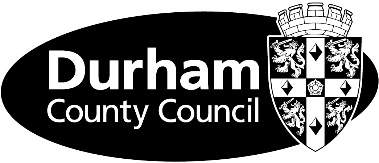 Supervision Record CONFIDENTIAL Name of supervisee:Name of supervisor:Date of supervision:Agenda Progress towards actions from last supervision/audits/Resolution processes Action(By whom/when)What’s working well?Health, safety, personal mattersAction(By whom/when)Tell me about something you have completed within your work in the last month that you are proud of?Action(By whom/when)What are your worries? Work, health, safety, personal issues etc. that might be impacting on your workAction(By whom/when)Management of workCurrent caseload Reasons for deviations from the average caseload figure (higher or lower) Workload, priorities - how are you doing with this?Action(By whom/when)CaseloadReflection, learning, strengths and developmental area - Children or young people allocated to the social worker discussed in  supervision – recorded on child’s electronic case record  PID Numbers only should be listed hereCaseloadReflection, learning, strengths and developmental area - Children or young people allocated to the social worker discussed in  supervision – recorded on child’s electronic case record  PID Numbers only should be listed hereDevelopment opportunitiesWhat impact have development opportunities had on your work, particularly with children and young people? New development needs.Strengths or areas for development linked to the KSS. Do you want to be considered for National Assessment and Accreditation System (NAAS) endorsement?Action(By whom/when)Time managementFlexitime, leave, sickness, absenceAction(By whom/when)Job satisfaction On a scale of 0-10, 10 being that everything to do with work is really good, and you feel happy and 0 is that you feel really unhappy about work and how things are going that you really don’t want to be here, where would you be today? Action(By whom/when)What would be different for you if you were to move up the scale one?Disagreements/differences of opinionInclude an action and timescale for follow up. Where possible this should be concluded prior to next supervision.Action(By whom/when)Read, agreed and signed byRead, agreed and signed byRead, agreed and signed byRead, agreed and signed bySupervisee:Date:Supervisor:Date:Supervision recorded on ResourceLink Yes/No Date/time/venue of next supervision